君山教师工作微信公众号二维码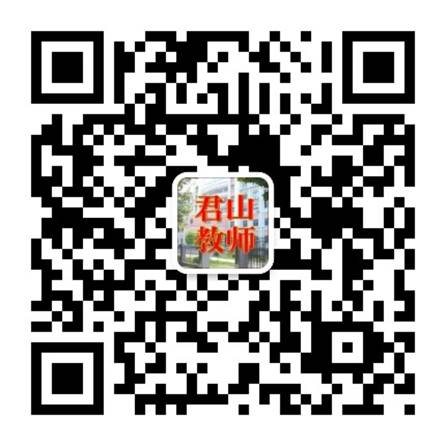 